ПРАВИЛА ПРОВЕДЕНИЯ И УСЛОВИЯ УЧАСТИЯ В промоакции «НАСЛАДИТЕСЬ ВКУСОМ ПУТЕШЕСТВИЙ С JARDIN»(далее – Правила)ТЕРМИНЫ И ОПРЕДЕЛЕНИЯАкция – стимулирующее мероприятие «Насладитесь вкусом путешествий с Jardin» (далее – Акция) проводится в рамках рекламной кампании Товаров бренда Jardin  и направлено на привлечение внимания к Товару, формирование или поддержание интереса к нему и его продвижение на рынке. Организатор - Общество с ограниченной ответственностью «Эктив Проджект Менеджмент» (ООО «АРМ»), адрес местонахождения: 115054, Москва, ул. Дубининская, д.57, стр.2, пом.11, ОГРН 1047796532190, ИНН 7705609429, КПП 772501001. Оператор - Общество с ограниченной ответственностью «Дисконто», адрес местонахождения: 115054, Москва, ул. Дубининская, д.57, стр.2, пом.11, ОГРН 1157746156655, ИНН 7734348475, КПП 772501001.Заказчик Акции – Общество с ограниченной ответственностью «ОРИМИ ТРЭЙД», адрес местонахождения: 188682, Ленинградская обл., Всеволожский район, пгт.им. Свердлова, 1-й микрорайон, участок 15/4, ОГРН 1027802512451, ИНН 7804069580, КПП 997350001.Сайт Акции (Сайт) – сайт в сети Интернет, размещенный по адресу с доменным именем jardin-promo.ru. Товар – регулярный ассортимент продукции под товарным знаком Jardin, имеющийся в продаже в магазинах Торговой сети «Пятёрочка», расположенных на территории Российской Федерации, в период, указанный в п. 4.1.1 Правил.Торговая сеть – расположенная на территории РФ сеть магазинов под брендом «Пятёрочка». Перечень магазинов приведен на сайте https://5ka.ru/stores.Чат-бот – специальная программа, содержащая Правила Акции, а также предоставляющая возможность регистрации Чеков посредством мобильного приложения Telegram. Переход в Чат-бот доступен на Сайте Акции.Участник - физическое лицо, отвечающее требованиям, установленным разделом 3 настоящих Правил, которое участвует в Акции путем совершения действий, установленных п. 6.1 Правил.Победитель – Участник, который выиграл один из Призов в порядке, установленном настоящими Правилами.Чек – кассовый чек, подтверждающий покупку Товара, выданный магазином Торговой сети в период, указанный в п. 4.1.1 Правил.ОСНОВНЫЕ ПОЛОЖЕНИЯАкция проводится в рамках рекламной кампании Товаров и направлена на привлечение внимания к Товару, формирование или поддержание интереса к нему и его продвижение на рынке. В Акции участвуют все виды Товаров бренда Jardin.В розыгрыше Специального приза участвуют следующие виды Товаров:- Jardin Original Oro 250 г. кофе молотый; 	  - Jardin Original Oro 250 г. кофе зерновой;- Jardin Original Oro 1000 г. кофе зерновой.Акция не является лотереей, участие в ней не связано с внесением платы Участниками и не основано на риске. Плата за участие не взимается. Весь призовой фонд Акции формируется за счет Организатора.Акция проводится в порядке и на условиях, определенных настоящими Правилами.Информация о проводимой Акции, в том числе Правила Акции, размещаются на Сайте или чат-боте Акции.Акция проводится в пределах, установленных настоящими правилами сроков во всех магазинах Торговой сети «Пятёрочка» до тех пор, пока Товар имеется в них в наличии.ТРЕБОВАНИЯ К УЧАСТНИКАМУчастниками Акции могут быть граждане РФ, достигшие возраста на момент участия в Акции 18 (восемнадцати) лет.Не могут быть Участниками: работники (и их супруги или близкие родственники) Организатора, Оператора и Заказчика Акции.работники и представители (и их супруги или близкие родственники) других компаний, аффилированных с Организатором, Оператором или Заказчиком Акции, а также компаний, участвующих в подготовке, организации и проведении Акции (в том числе сотрудники Торговой сети «Пятёрочка»).Совершение действий, установленных п. 6.1 Правил, означает полное согласие Участника:на участие в Акции;с настоящими Правилами; на обработку персональных данных в соответствии с разделом 11 Правил;на получение информационных сообщений от Организатора и Заказчика (СМС-сообщения, электронная почта, мессенджеры, чат-боты и прочее) в рамках Акции, а также после ее завершения в рамках иных акций и мероприятий Организатора и Заказчика.СРОКИ ПРОВЕДЕНИЯ АКЦИИОбщий срок проведения Акции: с 1 августа 2023 г. по 15 октября 2023 г. Указанный срок включает в себя:Период покупки Товара и регистрации Участником Чека на Сайте или чат-боте Акции - с 1 августа 2023 г. 00:00:00 (время московское) по 30 сентября 2023 г. 23:59:59 (время московское) включительно.Определение победителей и вручение призов осуществляется в течение общего срока проведения Акции в период с 1 августа 2023 г. по 15 октября 2023 г.ПРИЗЫ Призовой фонд Акции состоит из Гарантированных призов, Ежедневных призов, Еженедельных призов, Главного приза и Специального приза.Гарантированные призы предоставляется Участнику, совершившему действия в соответствии с разделом 6.  настоящих Правил с условием регистрации Чека позднее 29 августа 2023 г.:50 (Пятьдесят) рублей, зачисляемые на лицевой счет для оплаты услуг связи Участника у российских сотовых операторов: Мегафон, Билайн, МТС, Теле2, Yota, SkyLink, Ростелеком, Тинькофф Мобайл, Таттелеком, Смартс, Мотив, ЕТК, Сотел, Пенза-GSM с использованием сервиса «ЮМани».Количество Гарантированных призов – 5 000 (Пять тысяч) штук. Зачисление денежных средств происходит на мобильный баланс телефонного номера, указанного Участником при регистрации на сайте или в Чат-боте в форме регистрации пользователя. Участник несет ответственность за ошибки, допущенные при указании номера телефона, а также в случае, если им был указан номер телефона третьих лиц или организаций. Участник не имеет права требовать от Организатора перечисления суммы Гарантированного приза на другой номер телефона. Принимая участие в Акции, Участник подтверждает, что ознакомился с условиями сервиса «ЮМани» (ссылка на условия сервиса "Быстрый платеж": https://yoomoney.ru/page?id=526623).Участники могут получить Гарантированные призы до тех пор, пока они имеются в наличии у Организатора согласно указанному в п.5.1.1. количеству.Один Участник может получить в рамках Акции Гарантированных призов на общую сумму не более 1 000 рублей.Ежедневные призы:«2 000 (Две тысячи) рублей на банковскую карту Победителя».Зачисление денежных средств осуществляется на банковскую карту Победителя с использованием сервиса «Быстрый платеж через ЮMoney».Принимая участие в Акции, Участник подтверждает согласие с Политикой конфиденциальности ООО НКО " ЮМани " и с условиями сервиса «Быстрый платеж через ЮMoney».Подробнее ознакомиться с условиями сервиса «Быстрый платеж через ЮMoney» можно по ссылке: https://yoomoney.ru/pay/page?id=526623 Общее количество Ежедневных призов – 61 (Шестьдесят одна) штука.Еженедельные призы:«Чемодан» номинальной стоимостью 15 990 (Пятнадцать тысяч девятьсот девяносто) рублей, а также денежная часть Приза в размере 6 456 (Шесть тысяч четыреста пятьдесят шесть) рублей, которая перечисляется в бюджет соответствующего уровня Организатором, как налоговым агентом по налогу на доходы физического лица (НДФЛ).Стоимость является приблизительной и может отличаться от зафиксированной в настоящем пункте (включая денежную часть). Фактическая стоимость Еженедельного приза будет зафиксирована в Акте приема-передаче приза Победителю.  Общее количество Еженедельных призов – 45 (Сорок пять) штук.Главный приз:«Сафари в Африке».Электронный сертификат туристического агентства на сафари тур в Африку на сумму (номинальной стоимостью) 500 000 (Пятьсот тысяч) рублей, а также денежная часть приза 267 077 (Двести шестьдесят семь тысяч семьдесят семь) рублей, которая перечисляется в бюджет соответствующего уровня Организатором, как налоговым агентом по налогу на доходы физического лица (НДФЛ). Общее количество – 1 (Одна) штука. Турагентство, предоставляющее Сертификат на сафари тур – ООО "ЛЕТИ-В-ЛЕТО" ОГРН 1157746226626 от 21.03.2015 ИНН 7729453442, (далее – Турагентство). Победитель может выбрать любой сафари тур по своему выбору с учетом возможности Турагентства, на любое количество человек (спутников) и дней в пределах вышеуказанной суммы. Активировать Сертификат на сафари тур Победитель может следующим образом:- подать заявку Турагентству на оформление тура с использованием Сертификата Победитель может по телефону: +7 926 556-36-37.Активация сертификата означает заключение договора на тур и внесение (прием Турагентством) Сертификата в счет оплаты.Активация Сертификата на сафари тур возможна в период с момента получения Сертификата по «30» декабря 2023 г. включительно (срок активации Сертификата), дата поездки может быть позднее 30.12.2023 г. В случае пропуска Победителем срока активации Сертификата действие Сертификата на тур прекращается, Организатор не несет ответственности за невозможность путешествия по Сертификату.Сафари тур на выбранную дату может быть забронировано при условии наличия авиабилетов и свободных мест в гостиницах, выбранных Победителем.В случае превышения стоимости заказываемых Победителем услуг по сравнению с номинальной стоимостью Сертификата на тур, Победитель за свой счет доплачивает разницу между стоимостью заказываемых услуг и номинальной стоимостью Сертификата на сафари тур. В случае, если стоимость заказываемых Победителем услуг не достигает номинальной стоимости Сертификата на сафари тур, разница Победителю не возвращается. Стоимость и объем услуг, предоставляемых Турагентством, может быть уточнена непосредственно у Турагентства.После активации Сертификата у Турагентства и внесения (приема Турагентством) Сертификата в счет оплаты выбранного Победителем тура Организатор считается выполнившим условия Акции, Победитель реализует свои права на путешествие в рамках отношений с Турагентством. Победитель, являющийся обладателем Сертификата на тур, вправе обращаться для реализации своего Сертификата на путешествие исключительно к Турагентству.Специальный приз за покупку товаров Jardin Original Oro, указанных в п.2.2.1 Правил:Apple iPhone 14 Рro Мax на 256ГБ, номинальной стоимостью 134 990 (Сто тридцатьчетыре тысячи девятьсот девяносто) рублей 00 копеек, а также денежная часть приза в размере70 533 (Семьдесят тысяч пятьсот тридцать три) рубля 00 копеек. Денежная часть Призаудерживается Организатором, как налоговым агентом и перечисляется в соответствующийбюджет. Фактическая стоимость Приза будет зафиксирована в Акте приема-передачи призаПобедителю.Общее количество – 1 (Одна) штука. Денежный эквивалент стоимости Приза (Apple iPhone 14 Рro Мax на 256ГБ), не выплачивается, Приз замене не подлежит. Внешний вид Приза может отличаться от изображенного на рекламных материалах Акции. Один Участник может получить не более 1 (Одного) Приза в каждой категории Призового фонда.Внешний вид Призов может отличаться от изображенных на рекламных материалах Акции.Денежный эквивалент стоимости Призов не выплачивается, Призы замене не подлежат.Организатор, выступая налоговым агентом, исчисляет налог на доход физического лица, удерживает его и перечисляет в бюджет соответствующего уровня, согласно требованиям статьи 224 Налогового кодекса Российской Федерации. Кроме того, в соответствии с требованиями действующего законодательства Российской Федерации Организатор предоставляет в налоговые органы сведения о доходах физического лица по форме 2-НДФЛ, ставшего обладателем Приза, стоимостью свыше 4 000 (четырех тысяч) рублей.Организатор настоящим информирует Победителей Акции о законодательно предусмотренной обязанности уплатить соответствующие налоги в связи с получением всех призов всех акций, совокупная стоимость которых превышает 4 000 (четыре тысячи) рублей за отчетный период (календарный год). Принимая участие в Акции и соглашаясь с настоящими Правилами, Участники считаются надлежащим образом проинформированными о вышеуказанной обязанности.ПОРЯДОК УЧАСТИЯ В АКЦИИДля того, чтобы стать Участником Акции и претендовать на получение Призов, лицу, соответствующему требованиям раздела 3 настоящих Правил, необходимо совершить совокупность следующих действий:Приобрести в период, указанный в п.4.1.1 Правил, не менее одной единицы Товара, сохранить Чек на покупку Товара до конца срока проведения Акции. Для участия в розыгрыше Специальных призов необходимо приобрести не менее одной единицы Jardin Original Oro (п.2.2.1.).Зарегистрироваться в период, указанный в п.4.1.1 Правил, на Сайте jardin-promo.ru или в чат-боте, указав свой номер мобильного телефона и электронную почту. Зарегистрировать на Сайте или в чат-боте минимум один Чек. Каждый Участник вправе зарегистрировать несколько Чеков. Регистрация Чека производится по выбору Участника следующими способами:путем сканирования QR-кода чека;путем загрузки данных Чека вручную, заполнив необходимые поля (дата и время чека, сумма чека, ФН, ФД, ФП или ФПД);путем загрузки фотографии Чека. Фотография Чека должна быть сделана в надлежащем качестве с разборчивой информацией и соответствовать следующим требованиям: - тип файла: JPEG, JPG; - размер не более 3 Мб, разрешение не менее 200 (двести) dpi, фотографии должны быть технически качественными. Не допускаются изображения, не являющиеся фотографиями или скриншотами чеков (оттиски, картинки, компьютерная графика, фотомонтаж).- Чек должен быть сфотографирован полностью, включая верхний и нижний край чека. Если Чек длинный, то необходимо сложить таким образом, чтобы обязательно была видна следующая информация: • Дата и время покупки, • Магазин, в котором была совершена покупка, • QR-код и ФН, ФД, ФП чека, • Наименование приобретённого Товара, указанного в п. 1.4. Правил; - изображение Чека должно быть строго вертикально ориентированным; - фотографировать Чек необходимо под прямым углом; - в Чеке должны присутствовать дата и время покупки Товара, наименование торговой сети, адрес магазина, итоговая сумма, время покупки, ИНН, ФН, ФД, ФП/ФПД, QR код.Образец чека: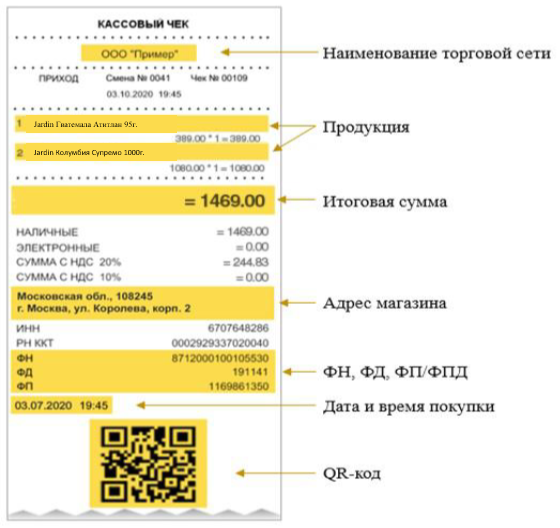 В случае загрузки изображения плохого качества или Чека, не соответствующего настоящим требованиям, Организатор имеет право отклонить зарегистрированный Чек.Участники обязаны сохранять оригиналы Чеков на покупку Товара до окончания срока проведения Акции.ПОРЯДОК ОПРЕДЕЛЕНИЯ ПОБЕДИТЕЛЕЙДля определения победителей Акции Организатор формирует реестры Чеков (далее – Реестр), загруженных в полном соответствии с условиями п. 6.1. Реестр формируется исходя из даты и времени загрузки чека на Сайте или чат-боте. Каждому Чеку присваивается уникальный порядковый номер. Победитель - обладатель Ежедневного приза определяется на основании реестра Чеков, зарегистрированных в период с 00:00:00 часов по 23:59:00 часов (по московскому времени) ежедневно после проверки всех загруженных Чеков.	Обладатель Ежедневного приза определяется по формуле N= KК * Е+1, где: КК – количество Чеков, включенных в Реестр за соответствующий Период регистрации Чеков.Е – дробная часть (четыре цифры после запятой) числа, являющегося курсом евро к рублю РФ, установленного Центральным банком РФ на день определения Победителя, при этом целая часть числа обнуляется (например, если евро по данным ЦБ РФ к рублю РФ составил 74,8151 то Е= 0,8151). Информация о курсе евро доступна на сайте www.cbr.ru. В случае если N – нецелое число, оно округляется в меньшую сторону (его дробная часть после запятой отбрасывается).Таким образом, первым претендентом на получение Приза становится Участник, порядковый номер Чека в Реестре которого равен N.В том случае, если Участник, признанный первым претендентом на получение Ежедневного приза, будет лишен статуса Победителя на основании настоящих Правил, либо откажется от Приза, либо уже получил Приз, когда повторное получение невозможно в соответствии с настоящими Правилами, Победителем признается Участник, Чек которого находится на строке Реестра, следующей за строкой Чека первого претендента. Этот принцип повторяется, при необходимости, до утверждения Победителя и вручения Приза.Победители - обладатели Еженедельного приза определяются на основании реестра Чеков, зарегистрированных за период с 00:00:00 часов первого дня соответствующего периода розыгрыша по 23:59:00 часов (по московскому времени) последнего дня соответствующего периода регистрации чеков / розыгрыша в соответствии со следующим графиком:Обладатель Еженедельного приза определяется по формуле N=X/(Q+1), где:N — порядковый номер Победителя; X — общее количество зарегистрированных Чеков за соответствующий период регистрации Чеков;Q — количество Призов данного вида, разыгрываемых в период розыгрыша, то есть 5.В случае если N – нецелое число, оно округляется в меньшую сторону (его дробная часть после запятой отбрасывается).Выигрышными признаются:1) N - Номер 1-го Еженедельного Победителя,2) N*2 - Номер 2-го Еженедельного Победителя,3) N*3 - Номер 3-го Еженедельного Победителя,4) N*4 - Номер 4-го Еженедельного Победителя,5) N*5 - Номер 5-го Еженедельного Победителя. В том случае, если Участник, признанный первым претендентом на получение Еженедельного приза, будет лишен статуса Победителя на основании настоящих Правил, либо откажется от Приза, либо уже получил Приз, когда повторное получение невозможно в соответствии с настоящими Правилами, Победителем признается Участник, Чек которого находится на строке Реестра, следующей за строкой Чека первого претендента. Этот принцип повторяется, при необходимости, до утверждения Победителя и вручения Приза.Главный приз разыгрывается среди всех Чеков за весь Период покупки Товара и регистрации Участником Чека согласно п.4.1.1 Правил. 	Определение Победителя - обладателя Главного приза осуществляется 03 октября 2023 года до 18.00 по Московскому времени по общему Реестру с чеками за весь Период регистрации Чека. Определение Победителя - обладателя Главного приза происходит согласно формуле:N= KК * Е+1, где: КК – количество Чеков, включенных в Реестр за весь Период регистрации Чеков, указанный в п. 4.1.1 Правил.Е – дробная часть (четыре цифры после запятой) числа, являющегося курсом евро к рублю РФ, установленного Центральным банком РФ на день определения Победителя, при этом целая часть числа обнуляется (например, если евро по данным ЦБ РФ к рублю РФ составил 74,8151 то Е= 0,8151). Информация о курсе евро доступна на сайте www.cbr.ru. В случае если N – нецелое число, оно округляется в меньшую сторону (его дробная часть после запятой отбрасывается).Таким образом, первым претендентом на получение Приза становится Участник, порядковый номер Чека в Реестре которого равен N.В том случае, если Участник, признанный первым претендентом на получение Главного приза, будет лишен статуса Победителя на основании настоящих Правил, либо откажется от Приза, либо уже получил Приз, когда повторное получение невозможно в соответствии с настоящими Правилами, Победителем признается Участник, Чек которого находится на строке Реестра, следующей за строкой Чека первого претендента. Этот принцип повторяется, при необходимости, до утверждения Победителя и вручения Приза.Специальный приз разыгрывается среди всех Чеков с товаром Jardin Original Oro, указанным в п.2.2.1 Правил, за весь Период покупки Товара и регистрации Участником Чека согласно п.4.1.1. Правил. 	Определение Победителя - обладателя Специального приза осуществляется 03 октября 2023 года до 18.00 по Московскому времени по Реестру Чеков с Jardin Original Oro за весь Период регистрации Чека. Определение Победителя - обладателя Специального приза происходит согласно формуле:N=X/(Q+1), где:N — порядковый номер Победителя-обладателя Специального приза; X — общее количество зарегистрированных Чеков с Jardin Original Oro за соответствующий период регистрации Чеков;Q — количество Призов данного вида, разыгрываемых в период розыгрыша, то есть 1.В случае если N – нецелое число, оно округляется в меньшую сторону (его дробная часть после запятой отбрасывается).В том случае, если Участник, признанный первым претендентом на получение Специального приза, будет лишен статуса Победителя на основании настоящих Правил, либо откажется от Приза, либо уже получил Приз, когда повторное получение невозможно в соответствии с настоящими Правилами, Победителем признается Участник, Чек которого находится на строке Реестра, следующей за строкой Чека первого претендента. Этот принцип повторяется, при необходимости, до утверждения Победителя и вручения Приза.ВРУЧЕНИЕ ПРИЗОВГарантированные призы отправляются на баланс номера мобильного телефона, указанный Участником при регистрации на Сайте или в Чат-боте, при условии принадлежности номера телефона российским операторам связи. Мобильный телефон должен быть зарегистрирован на физическое лицо, не находиться на корпоративном тарифном плане. В случае, если мобильный телефон указан с нарушением условий, указанных в настоящем пункте, заблокирован, введен с ошибкой или некорректен и тому подобное, Гарантированные призы не направляются Участнику повторно и не пересылаются на другой номер.Победитель - обладатель Ежедневного приза в размере 2 000 (Двух тысяч) рублей, информируется электронным сообщением на адрес электронной почты, указанной при регистрации на Сайте или чат-боте.Для получения приза Победителю необходимо в Личном кабинете на Сайте акции по кнопке «получить Приз» перейти на защищённую страницу сайта ЮMoney и внести необходимые данные Победителя для перевода денежных средств. Зачисление денежных средств осуществляется на банковскую карту Победителя с использованием сервиса «Быстрый платеж через ЮMoney». Перечисление приза может занимать до 2 (двух) рабочих дней.Победитель несет ответственность за ошибки, допущенные при указании данных, а также в случае, если им были указаны данные третьих лиц. Победитель не имеет права требовать от Организатора перечисления суммы Ежедневного приза на другого человека или передачи Ежедневного приза иным способом, чем установлен настоящими Правилами. Принимая участие в Акции, Победитель подтверждает, что ознакомился и согласен с условиями сервиса «ЮМани» (ссылка на условия сервиса "Быстрый платеж": https://yoomoney.ru/page?id=526623 )Победитель - обладатель Еженедельного приза информируется электронным сообщением на адрес электронной почты Участника, указанной при регистрации на Сайте или чат-боте. В случае, если Участник стал по результату розыгрыша претендентом на получение Еженедельного приза, для его получения Участник обязан в течение 2 (двух) рабочих дней с момента получения от Организатора письма на электронную почту выслать на адрес электронной почты Организатора info@jardin-promo.ru следующие достоверные документы/сведения о себе: Фамилия, имя, отчество;Почтовый адрес проживания для доставки Приза;Контактный номер телефона;Фото/скан страниц своего паспорта гражданина РФ (разворот с фотографией и страница с информацией о последнем месте регистрации);Фото/скан свидетельства ИНН. Скан подписанного согласия на обработку персональных данных в соответствии с Приложением 1 к настоящим Правилам. Участник обязан хранить оригинал указанного согласия на обработку персональных данных в течение 1 (одного) года.Иную необходимую информацию по запросу Организатора. После положительной проверки полученной от Победителя информации, указанной в п. 8.2. Правил, и соблюдения раздела 3 Правил, Организатор направляет Победителю подтверждение статуса Победитель, форму Акта приема-передачи Приза для ознакомления. Победитель обязуется подписать Акт приема-передачи Приза. Акт приема-передачи Еженедельного приза направляется скан-копией на электронную почту Организатора info@jardin-promo.ru. В случае не предоставления Победителем Организатору подписанного Акта, Участнику Приз не выдается, а такой Участник признается отказавшимся от получения соответствующего Приза.Приз в виде Чемодана направляется Организатором курьерской службой за счет Организатора по указанному Победителем адресу доставки.Победитель - обладатель Главного приза информируется электронным сообщением на адрес электронной почты Участника, указанной при регистрации на Сайте или чат-боте Акции. В случае, если Участник стал по результату розыгрыша претендентом на получение Главного приза, для его получения Участник обязан в течение 2 (двух) рабочих дней с момента получения от Организатора письма на электронную почту выслать на адрес электронной почты Организатора info@jardin-promo.ru следующие достоверные документы/сведения о себе: Фамилия, имя, отчество;Почтовый адрес проживания;Контактный номер телефона;Фото/скан страниц своего паспорта гражданина РФ (разворот с фотографией и страница с информацией о последнем месте регистрации);Фото/скан свидетельства ИНН. Скан подписанного согласия на обработку персональных данных в соответствии с Приложением 1 к настоящим Правилам. Участник обязан хранить оригинал указанного согласия на обработку персональных данных в течение 1 (одного) года.Иную необходимую информацию по запросу Организатора. После положительной проверки полученной от Победителя информации, указанной в п. 8.3. Правил, и соблюдения раздела 3 Правил, Организатор направляет Победителю подтверждение статуса Победитель, форму Акта приема-передачи Приза для ознакомления. Победитель обязуется подписать Акт приема-передачи Приза. Акт приема-передачи Специального приза направляется скан-копией на электронную почту Организатора info@jardin-promo.ru. В случае не предоставления Победителем Организатору подписанного Акта, Участнику Приз не выдается, а такой Участник признается отказавшимся от получения соответствующего Приза.Главный приз доставляется Победителю в качестве электронного сертификата на адрес электронной почты Участника, указанной при регистрации на Сайте или чат-боте Акции.Победитель - обладатель Специального приза информируется электронным сообщением на адрес электронной почты Участника, указанной при регистрации на Сайте или чат-боте Акции. В случае, если Участник стал по результату розыгрыша претендентом на получение Специального приза, для его получения Участник обязан в течение 2 (двух) рабочих дней с момента звонка от Организатора и/или получения письма на электронную почту выслать на адрес электронной почты Организатора info@jardin-promo.ru следующие достоверные документы/сведения о себе: Фамилия, имя, отчество;Почтовый адрес проживания для доставки Приза;Контактный номер телефона;Фото/скан страниц своего паспорта гражданина РФ (разворот с фотографией и страница с информацией о последнем месте регистрации);Фото/скан свидетельства ИНН. Скан подписанного согласия на обработку персональных данных в соответствии с Приложением 1 к настоящим Правилам. Участник обязан хранить оригинал указанного согласия на обработку персональных данных в течение 1 (одного) года.Иную необходимую информацию по запросу Организатора. После положительной проверки полученной от Победителя информации, указанной в п. 8.4. Правил, и соблюдения раздела 3 Правил, Организатор направляет Победителю подтверждение статуса Победитель, форму Акта приема-передачи Приза для ознакомления. Победитель обязуется подписать Акт приема-передачи Приза. Акт приема-передачи Специального приза направляется скан-копией на электронную почту Организатора info@jardin-promo.ru. В случае не предоставления Победителем Организатору подписанного Акта, Участнику Приз не выдается, а такой Участник признается отказавшимся от получения соответствующего Приза.Приз в виде Apple iPhone 14 Рro Мax на 256ГБ направляется Организатором курьерской службой за счет Организатора по указанному Победителем адресу доставки.Призы не вручаются по следующим причинам: Статус Победителя не подтвержден Организатором, Участник исключен из участия в Акции в связи с нарушением Участником Правил.Победитель (претендент на получение приза) отказался от Приза. Организатор не смог связаться с момента определения Победителя в течение 2 (двух) рабочих дней подряд с Победителем в связи с некорректным адресом электронной почты и иных данных. Победитель не выполнил какие-либо действия, необходимые для получения Приза и предусмотренные настоящими Правилами, либо совершил такое действие с нарушением установленного срока. Вернувшиеся Призы в связи с неверно указанными Победителями данными повторно не отправляются. В случае наступления форс-мажорных обстоятельств, вызванных природными явлениями, военными действиями, дефолтом, выходом запрещающих законодательных актов и прочими обстоятельствами, не зависящих от Организатора и не позволяющих ему выполнить своё обязательно по вручению Призов, Призы не выдаются, не подлежит замене и денежной компенсации. Призы, не врученные в срок по тем или иным причинам, не зависящим от Организатора, признаются невостребованными. Невостребованные Призы не хранятся и используются Заказчиком Акции по своему усмотрению.Цвет, модель и иные свойства Призов определяются по усмотрению Организатора, и могут не совпадать с ожиданиями Участников, а также с изображениями, представленными в рекламных материалах. В случае, если на момент вручения Призов товар с характеристиками, указанными в Правилах, отсутствует в свободной продаже, Организатор вправе заменить Приз на товар с аналогичными или похожими характеристиками. Обязательства Организатора относительно качества Призов ограничены гарантиями, предоставленными их производителями. Целостность и функциональная пригодность Призов проверяются Победителями непосредственно при их получении.ИСКЛЮЧЕНИЕ ИЗ УЧАСТИЯ В АКЦИИ Участник/Победитель исключаются от участия в Акции, а Победитель также лишается Приза на любом этапе Акции без предварительно уведомления в следующих случаях:(а) в случаях несоответствия Участника/Победителя требованиям, установленным разделом 3 настоящих Правил;(б) в случае, если Победитель не ответил на звонок Организатора (включая случаи, когда мобильный телефон Победителя был вне зоны доступа, выключен и проч.), при этом Организатор совершает не менее трех попыток созвониться с Победителем в рабочее время с интервалом между звонками не менее 1 часа. (в) если электронное сообщение Организатора не может быть доставлено из-за некорректного указания адреса электронной почты Участником/Победителем при регистрации на Сайте или чат-боте, либо если его почта переполнена и не принимает электронные письма, если не работает или не принимает электронные письма по другим причинам;(г) в случае, если Победитель не предоставил в установленные в п. 8.4. настоящих Правилах сроки информацию или документы, или отозвал выданное Организатору Согласие на обработку персональных данных;(д) если Победитель направил недостоверные документы или информацию в соответствии с п. 8. Правил, что было выявлено Организатором;(е) если данные, направленные Победителем в соответствии с п. 8. Правил, не соответствуют данным, указанным при регистрации на Сайте или чат-боте;(ж) если у Организатора возникнут основания полагать, что для участия в Акции Участником/Победителем использованы неправомерные средства, в том числе, программные средства по генерации и регистрации Чеков, иные запрещенные методы, включая, но не ограничиваясь, средства фальсификации Чека;(з) если у Организатора есть сомнения или основания полагать, что Участник/Победитель совершает мошеннические действия, участвует в обмане, подкупе или финансовых махинациях, в том числе во множественных регистрациях;(и) если у Организатора или Заказчика Акции при проверке Участника/Победителя Акции возникнут основания полагать, что такой Участник/Победитель пользуются своим преимущественным положением в связи с родом деятельности или по другим основаниям для получения Призов Акции. Организатор и Заказчик Акции вправе не давать объяснения в связи с исключением Участника Акции.(к) если у Организатора возникнут основания полагать, что зарегистрированные Чеки были приобретены в более чем 3-х городах.ПРАВА И ОБЯЗАННОСТИ СТОРОН Участник имеет право:участвовать в Акции на условиях, установленных настоящими Правилами;требовать Приз в случае признания его Победителем в соответствии с настоящими Правилами (кроме случаев, указанных в разделе 9 Правил). Участник обязуется:использовать для участия в Акции только свой личный кабинет на Сайте или чат-боте (т.е. зарегистрированный Участником);при регистрации личного кабинета на Сайте или чат-боте указать собственные достоверные данные;не фальсифицировать Чек и не совершать иные мошеннические и(или) недобросовестные действия; содержать номер указанного в личном кабинете на Сайте или чат-боте Акции телефона в рабочем состоянии, отвечать на звонки после регистрации Чека, содержать адрес электронной почты, указанной в личном кабинете на Сайте или чат-боте, в рабочем состоянии, проверять входящие письма, включая папку «спам»;предоставлять Организатору только достоверные данные о себе, включая копии документов;периодически знакомиться со всей информацией на Сайте или чат-боте в целях отслеживания уведомлений Организатора, в т.ч. об изменениях настоящих Правил;своевременно и самостоятельно исчислить, и уплатить налог на доходы физических лиц в случае, установленном настоящими Правилами;возместить Организатору понесенные им убытки в связи с неправомерными действиями Участника/Победителя, в т.ч. в случае неисполнения требований настоящих Правил, включая случаи претензий в адрес Организатора со стороны органов Федеральной налоговой службы;самостоятельно осуществлять уплату всех налогов и иных существующих обязательных платежей, связанных с получением наград в рамках участия в стимулирующих мероприятиях/акциях на сумму свыше 4000 (четырех тысяч) рублей, полученных за налоговый период (календарный год) от организаций (п. 28 ст. 217 НК РФ). При этом в случае, когда Участник получил награды свыше 4000 (четырех тысяч) рублей за календарный год и источником выплаты таких наград является Организатор, Участник направляет Организатору документы, предусмотренные п. 8.3. настоящих Правил и Согласие на обработку персональных данных. Принимая участие в Акции, Участники считаются надлежащим образом проинформированными о вышеуказанной обязанности. Принимая во внимание настоящее условие, Победители Акции должны самостоятельно отслеживать количество выигрышей и уплачивать налоги в соответствии с настоящим разделом;возместить Организатору понесенные им убытки в связи с неправомерными действиями Участника/Победителя, в т.ч. в случае неисполнения требований настоящих Правил, включая случаи претензий в адрес Организатора со стороны органов Федеральной налоговой службы.Организатор имеет право:направлять на контактные данные Участника/Победителя информацию в ходе Акции;запрашивать у Победителя информацию и документы, установленные настоящими Правилами;требовать от Участника/Победителя возмещение понесенных Организатором убытков в связи с неправомерными действиями Участника/Победителя, в т.ч. в случае неисполнения требований настоящих Правил, включая случаи претензий в адрес Организатора со стороны органов Федеральной налоговой службы;на свое усмотрение в одностороннем порядке изменять условия проведения Акции, приостановить или прекратить проведение Акции, если по какой-то причине любой аспект настоящая Акация не может проводиться так, как это запланировано, включая любую причину, неконтролируемую Организатором, которая искажает или затрагивает исполнение, безопасность, честность, целостность или надлежащее проведение Акции. В этом случае все выигранные до изменения/приостановления/отмены Акции Призы должны быть вручены Победителям. Все изменения, вносимые в условия проведения Акции, отражены в Правилах Акции, доступных на Сайте или чат-боте. Организатор Акции не информирует Участников Акции каким-либо другим способом, нежели путем обновления Правил Акции на Сайте или чат-боте. Организатор обязан:выполнить все предусмотренные настоящими Правилами действия по проведению Акции в установленные сроки.ПЕРСОНАЛЬНЫЕ ДАННЫЕПерсональные данные Участника акции обрабатываются Оператором акции по поручению Заказчика на основании согласия на обработку персональных данных, которое даётся участником при регистрации на Сайте или чат-боте Акции. Организатор осуществляет обработку персональных данных Участников в строгом соответствии с принципами и правилами, установленными Федеральным законом от 27.07.2006 № 152-ФЗ «О персональных данных», включая соблюдение конфиденциальности и обеспечения безопасности персональных данных при их обработке, включая требования к защите, установленные ст. 19 названного Закона.Участник вправе в любое время отозвать разрешение на обработку персональных данных путем направления письменного заявления Оператору или электронного сообщения по адресу info@1opd.ru. Согласие может быть отозвано при условии уведомления не менее чем за 30 дней до предполагаемой даты прекращения обработки данных ОператоромВ случае отзыва Участником акции своего согласия на обработку персональных данных в период, указанный в п. 4.1, Участник лишается возможности участвовать в розыгрышах Призов и получить ранее выигранные Призы с даты получения Оператором отзыва согласия на обработку персональных данных Оператором. Призы, полученные участником до момента получения Оператором отзыва Участником согласия, остаются у Участника. ИНЫЕ ПОЛОЖЕНИЯВсе спорные вопросы, касаемо данной Акции, регулируются в соответствии с действующим законодательством РФ.Организатор не возмещает и не компенсирует убытки, издержки и любые иные расходы, которые могут возникнуть у Участника в связи с участием в Акции.Организатор не вступает в письменные переговоры, либо иные контакты с лицами, участвующими в Акции, кроме случаев, предусмотренных настоящими Правилами и действующим законодательством.Решения Организатора по всем вопросам, связанным с проведением Акции, являются окончательными и не подлежащими пересмотру.Приложение 1 к Правилам проведенияАкции «НАСЛАДИТЕСЬ ВКУСОМ ПУТЕШЕСТВИЙ С JARDIN»СОГЛАСИЕна обработку персональных данных (включая биометрические персональные данные)Я (далее –Победитель/Призополучатель), ____________________________________________ _______________________________________________________________________________,                 (нужное подчеркнуть)                                                         (фамилия, имя, отчество) Проживающий (ая) по адресу:__________________________________________________, даю свое согласие Обществу с ограниченной ответственностью «Эктив Проджект Менеджмент» (далее «Организатор»), зарегистрированному по адресу: 115054, Москва, ул. Дубининская, д.57, стр.2, пом.11., ИНН 7705609429, КПП 772501001, на обработку моих персональных данных, на следующих условиях:  Организатор осуществляет обработку персональных данных Победителя/Призополучателя исключительно в целях проведения Акции «НАСЛАДИТЕСЬ ВКУСОМ ПУТЕШЕСТВИЙ С JARDIN».Перечень персональных данных, передаваемых Организатору на обработку:фамилия, имя, отчество;контактный телефон (домашний, сотовый, рабочий);адрес электронной почтыадрес места проживанияпаспортные данные ИННизображение, зафиксированное на фото и(или) на видео.Цели и способы обработки персональных данных.Проведение Акции.Победитель/Призополучатель дает согласие на обработку Организатором следующих своих персональных данных для целей проведения Акции: фамилия, имя, отчество; контактный телефон (домашний, сотовый, рабочий), адрес электронной почты, адрес места проживания, паспортные данные (включая фото/сканированная копия паспорта), ИНН, следующими способами: сбор, систематизация, накопление, хранение, уточнение (обновление, изменение), использование, обезличивание, блокирование, уничтожение. В том числе Победитель дает согласие на передачу своих персональных данных (ФИО) Организатором Заказчику Акции ООО «ОРИМИ ТРЭЙД» в целях информирования об исполнении Организатором своих обязательств налогового агента.Информирование неопределенного круга лиц о результатах Акции.Победитель/Призополучатель дает согласие на обработку Организатором, Оператором и Заказчиком Акции следующих своих персональных данных для целей информирования неопределенного круга лиц о результатах Акции: фамилия, имя, отчество; изображение, зафиксированное на фото и(или) видео, следующими способами: сбор, систематизация, накопление, хранение, уточнение (обновление, изменение), использование, в т.ч. распространение на Сайте Акции, а также в любых других открытых источниках, обезличивание, блокирование, уничтожение.Настоящее согласие действует в течение 5 (пяти) лет.Настоящее согласие может быть отозвано Победителем/Призополучателем в любой момент путем направления уведомления по адресу info@apmcom.ru . «____»______________ 20___г.       _____________________                 _______________________                                                                           Подпись                                                ФИОПодтверждаю, что ознакомлен (а) с положениями «Закона о персональных данных», права и обязанности в области защиты персональных данных мне разъяснены.«____»______________ 20___г.          ____________________                 ________________________                                              Подпись                                                 ФИОПериод регистрации Чеков/ розыгрыша Дата определения ПобедителяКоличество разыгрываемых «Чемоданов»с 01.08.2023 г. по 06.08.2023 г.09.08.2023 г.5с 07.08.2023 г. по 13.08.2023 г.16.08.2023 г.5с 14.08.2023 г. по 20.08.2023 г.23.08.2023 г.5с 21.08.2023 г. по 27.08.2023 г.30.08.2023 г.5с 28.08.2023 г. по 03.09.2023 г.06.09.2023 г.5с 04.09.2023 г. по 10.09.2023 г.13.09.2023 г.5с 11.09.2023 г. по 17.09.2023 г.20.09.2023 г.5с 18.09.2023 г. по 24.09.2023 г.27.09.2023 г.5с 25.09.2023 г. по 30.09.2023 г.02.10.2023 г.5